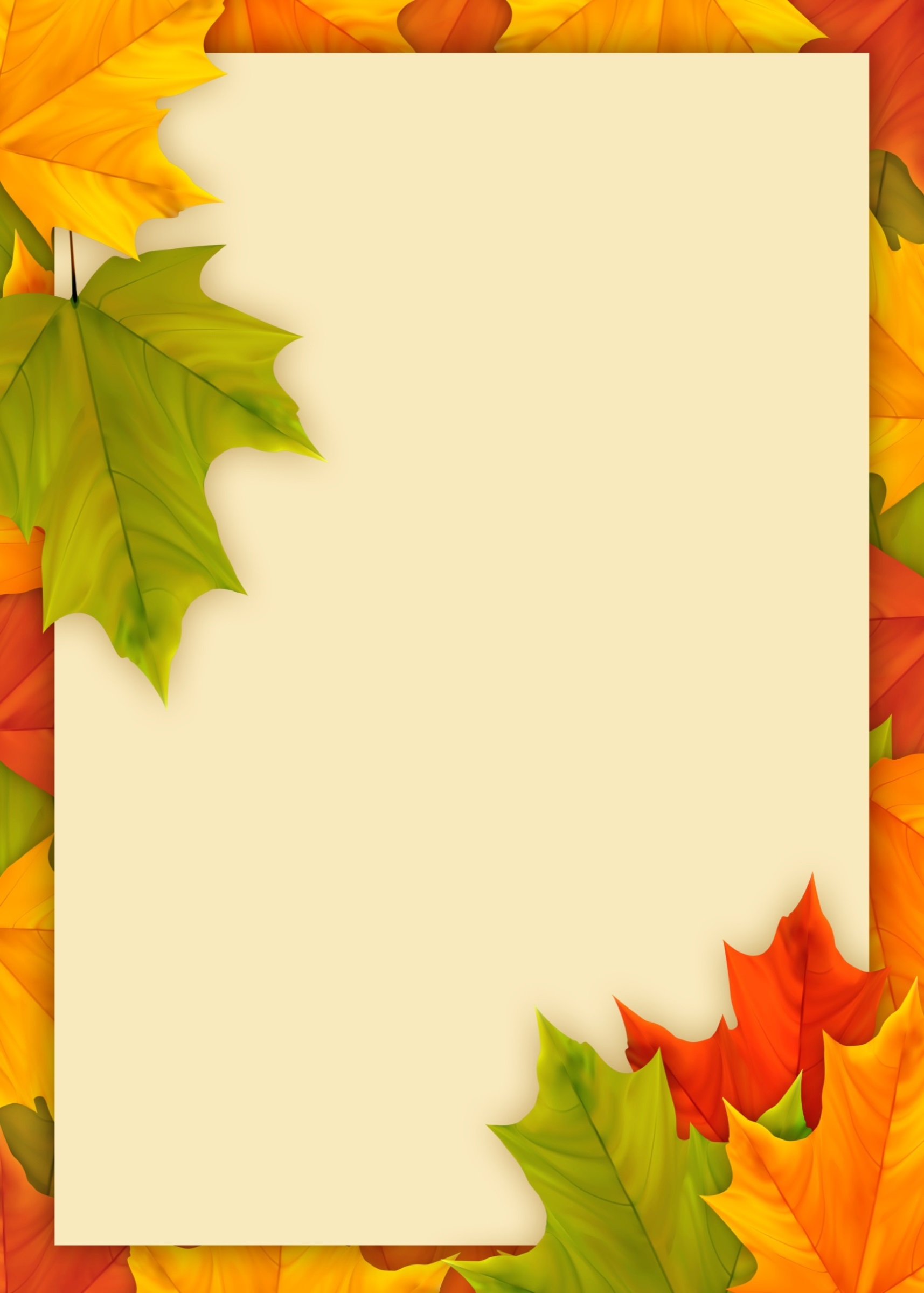                                                      К О Н С П Е К Т                                       З А Н Я Т И Я                                               П О                                  А П П Л И К А Ц И И                               «А ЛИСТЬЯ КРУЖАТ…»                                                 В                                  МЛАДШЕЙ  ГРУППЕ  Воспитатель: Балакина Марина Николаевна  ГБОУ Школа № 1811                                 Москва                                   2020г.Цель: воспитывать бережное отношение к природе; закрепить знание детей об осени; совершенствовать навыки аппликации.
Задачи: развивать умение различать изменения в природе; закрепить знания цветов - красный, желтый, зеленый, оранжевый; активизировать речь детей, речевое дыхание; 
воспитывать интерес к аппликации; правильно держать кисточку,  пользоваться салфеткой и клеем; воспитывать аккуратность при выполнении работы.

Материалы: На каждого ребёнка нарисованное дерево на разноцветном  картоне (береза, клен, дуб), вырезанные березовые, кленовые и дубовые листочки, клей, кисточки, салфетки. Для игры  - вырезанные и заламинированные осенние листочки.Ход занятия:Педагог: Листья желтые над городом кружатся, с тихим шорохом к нам под ноги ложатся.У нас под ногами  много листочков и они  тихо шуршат. Как шуршат листья.
Дети: Шу-шу-шу.
Воспитатель: А какие бывают листья?
Дети: Красные, желтые, зеленые.Педагог: Правильно – кленовые листья – красные, березовые – зеленые и желтые, дубовые – желтые.Педагог: А кто так красиво раскрасил листочки?Дети: ОсеньПедагог: Замечательно, малыши.У меня в руках букет из осенних листьев, я предлагаю вам, мальчики и девочки  взять у меня по одному листочку, и давайте с ними поиграем.Гимнастика «Я — листочек, ты - листочек»Я — осенний, маленький  листочек (дети держат в руках  листочки). Меня весело колышет ветерок (медленные наклоны влево, вправо) И я взлетаю (медленные взмахи руками). Как хорошо над землей (кружение). Когда устану, отдохну (дети приседают и закрывают глаза) и снова полечу.Педагог: Молодцы, ребятки. А сейчас, я предлагаю сделать для Красавицы Осени подарок – осеннюю картину. У каждого из вас на картоне нарисован силуэт дерева – березы, клена, дуба. Рядом лежат  разноцветные листья.Педагог объясняет последовательность работы.Дети выполняют аппликацию.По окончании работы педагог хвалит детей, рассматривает вместе с детьми  картины и украшает ими группу.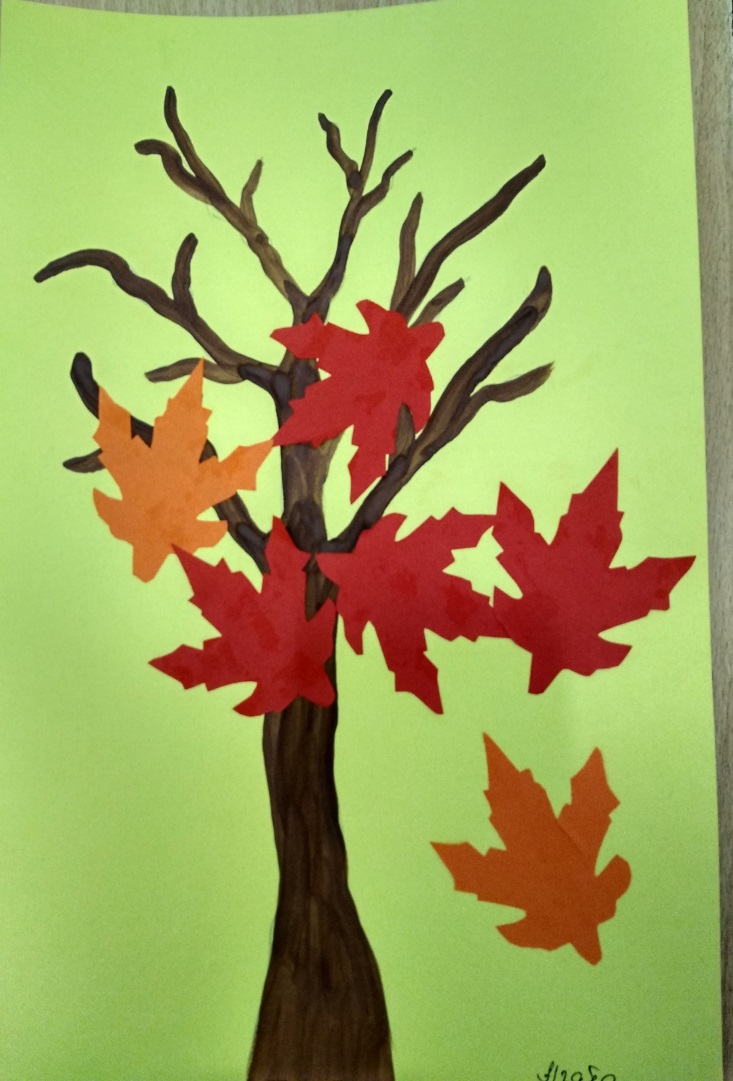 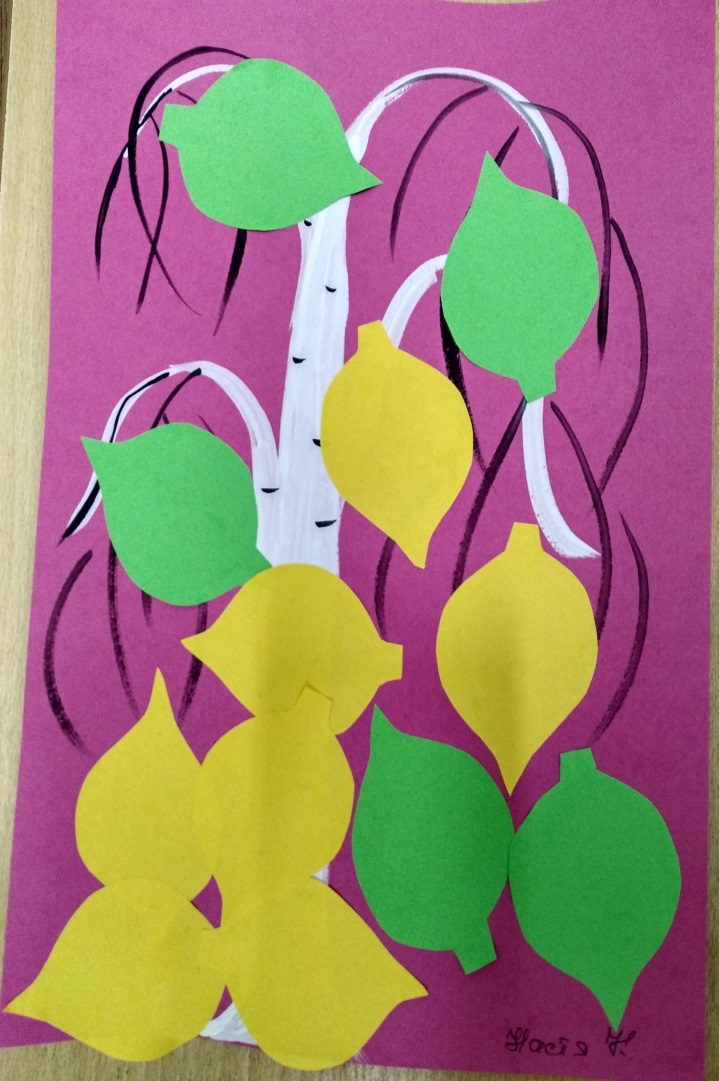 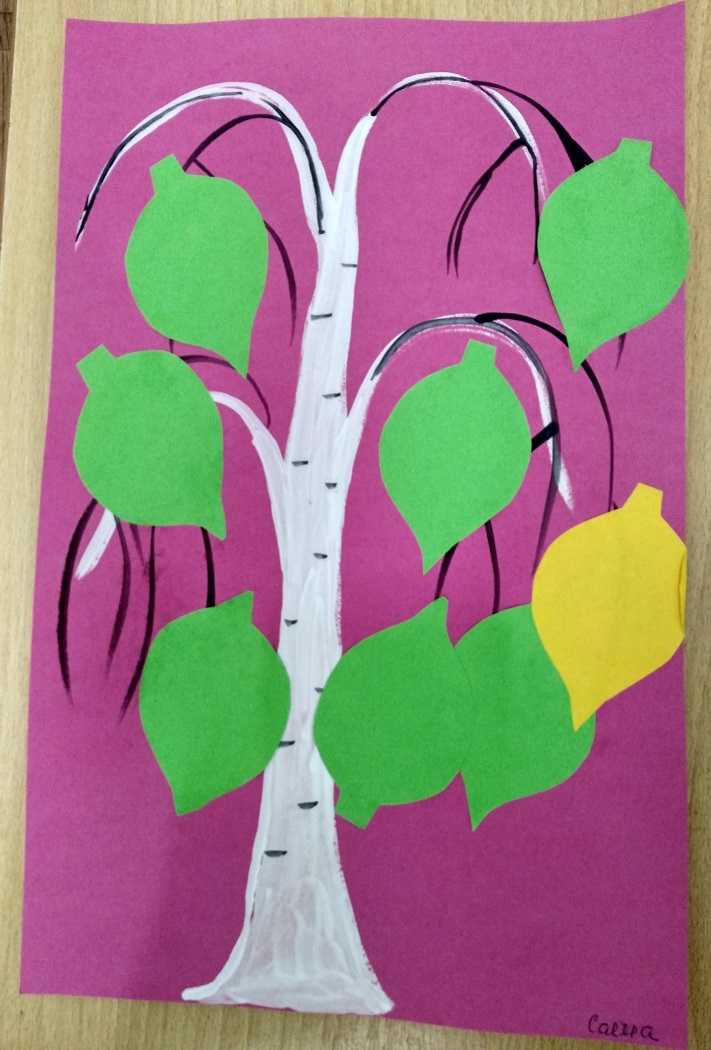 